Αγ. Φιλοθέης 5β,  105 56 AθήναΤηλ. 210 3301842,210 3301847,210 3833786   Fax  210 3802 864E-mail : pame@pamehellas.gr	 http://www.pamehellas.grΓΡΑΜΜΑΤΕΙΑ ΜΕΤΑΝΑΣΤΩΝ – ΠΡΟΣΦΥΓΩΝ ΚΑΛΕΣΜΑ ΣΤΑ ΣΥΝΔΙΚΑΤΑ ΓΙΑ ΕΝΤΑΣΗ ΤΗΣ ΑΛΛΗΛΕΓΓΥΗΣ ΣΤΟΥΣ ΠΡΟΣΦΥΓΕΣΚαλούμε τα εργατικά κέντρα, τις ομοσπονδίες, τα σωματεία να εντείνουν την προσπάθεια για έκφραση αλληλεγγύης στους πρόσφυγες με κάθε τρόπο και κάθε μέσο. Να στηρίξουν έμπρακτα όλους αυτούς που βιώνουν τον ξεριζωμό από τις πατρίδες τους απόρροια των ιμπεριαλιστικών επεμβάσεων, των ανταγωνισμών, των πολέμων για το ξαναμοίρασμα του κόσμου, για την αρπαγή του φυσικού πλούτου, για τον έλεγχο των δρόμων μεταφοράς. Είναι ντροπή να υπάρχουν σήμερα στην χώρα μας και σε άλλες «πολιτισμένες» καπιταλιστικές χώρες στρατόπεδα συγκέντρωσης και εγκλωβισμού ανθρώπων. Να υπάρχουν φυλακισμένοι, απομονωμένοι και χωρίς δυνατότητα επανένωσης με τις οικογένειες τους. Αυτή η πραγματικότητα δείχνει τα όρια του συστήματος που στηρίζεται στην εκμετάλλευση ανθρώπου από άνθρωπο, που δεν υπολογίζει τίποτα μπροστά στο κυνήγι του κέρδους. Ο εγκλωβισμός χιλιάδων προσφύγων στην χώρα μας συμβαίνει γιατί υπάρχει η άθλια συμφωνία Ευρωπαϊκής Ένωσης-Ελλάδας-Τουρκίας. Οι πρόσφυγες εγκλωβίζονται στα νησιά, τα οποία λειτουργούν ως φυλακές. Οι συμφωνίες που εγκλωβίζουν τους πρόσφυγες στα νησιά και δεν τους επιτρέπουν να φτάσουν στον τελικό προορισμό τους, έχουν μεγάλες συνέπειες και στη ζωή των ντόπιων κατοίκων. Τα προβλήματα σε όλα τα επίπεδα οξύνονται.Η έκφραση αλληλεγγύης των εργατών, των φτωχών λαϊκών στρωμάτων που ζουν στα νησιά είναι ασπίδα προστασίας απέναντι στις πολιτικές της ΕΕ που έχουν μετατρέψει την κατάσταση σε βαρβαρότητα, έχουν κάνει τον βίο αβίωτο σε ντόπιους και πρόσφυγες. Η προσπάθεια της κυβέρνησης να προωθήσει τους πρόσφυγες σε διάφορες περιοχές της χώρας χωρίς τις ανάλογες υποδομές θα οξύνουν ακόμη περισσότερο τα προβλήματα. Το αντιδραστικό σχέδιο νόμου της κυβέρνησης που κατατέθηκε στη βουλή επιφυλάσσει για τους ξεριζωμένους ένταση της καταστολής και περιορισμό των δικαιωμάτων όπως με την αλλαγή ουσιαστικά της έννοιας του αιτούντος άσυλου. Καλούμε σε κάθε περιοχή τα συνδικάτα να βρεθούν δίπλα στους κατατρεγμένους, να απαιτήσουν ανθρώπινες δομές φιλοξενίας, να ενισχυθούν οι μονάδες υγείας με ιατρικό και νοσηλευτικό προσωπικό, πρόσβαση των παιδιών στην εκπαίδευση.Οι πρόσφυγες χρειάζονται την αλληλεγγύη μας. Τα σωματεία των εργατών, των αυτοαπασχολούμενων, των μικρομεσαίων αγροτών, η νεολαία και τα λαϊκά στρώματα χρειάζεται να σταθούν στο πλευρό των προσφύγων. Οι ρατσιστικές κραυγές δεν πρέπει να βρίσκουν έδαφος μέσα στην κοινωνία. Υπεύθυνοι για όλη αυτή την αθλιότητα είναι το κράτος, η κυβέρνηση, η ΕΕ, το ΝΑΤΟ. Το να «εξεγείρονται» κάποιοι προσπαθώντας να παρασύρουν τον λαό εναντίον των προσφύγων εκφράζει θρασυδειλία αφού δεν τα βάζουν με τους υπεύθυνους, τους θύτες, αλλά τα θύματα τους πρόσφυγες. Είναι οι ίδιοι που σφυρίζουν αδιάφορα για τους πόλεμους που γίνονται και γεννούν προσφυγιά. Είναι οι ίδιοι που καλούν την κυβέρνηση και τους κατασταλτικούς μηχανισμούς να χτυπήσουν διαδηλώσεις ενάντια στον πόλεμο, το ΝΑΤΟ, την ΕΕ. Που «διαμαρτύρονται» για τις συγκεντρώσεις ενάντια του Υπουργείου Εξωτερικών των ΗΠΑ. Που κραυγάζουν ενάντια σε διαδηλωτές που στρέφονται κατά του Αγάλματος του Τρούμαν, του γνωστού μακελάρη των λαών.     Δεν πρέπει να συμβιβαστούμε με τις εικόνες της βαρβαρότητας, των εγκλωβισμένων, με τις εικόνες των πνιγμένων που δεν καταφέρνουν να φτάσουν στην στεριά, δεν μπορεί ο ελληνικός λαός που έχει βιώσει τον πόλεμο, την προσφυγιά να μένει απαθής στα διαμελισμένα κορμιά παιδιών στην Συρία, στην Υεμένη και σε δεκάδες άλλες χώρες που διεξάγονται ιμπεριαλιστικές επεμβάσεις.Έχουμε χρέος να παλέψουμε ενάντια στην αιτία που γεννά την προσφυγιά. Πρώτα απ’ όλα εδώ στην χώρα μας, να εναντιωθούμε στην επέκταση της συμφωνίας για τις βάσεις, να μην αποδεχτούμε, η χώρα μας να συνεχίσει να γίνεται ορμητήριο των φονιάδων του ΝΑΤΟ και της ΕΕ εναντίον άλλων λαών. Να απαιτήσουμε να σταματήσει η ιμπεριαλιστική επέμβαση στην Συρία όπου για 9 χρόνια μακελεύουν τον λαό της, να σταματήσει η νέα εισβολή της Τουρκίας. Καμία αλλαγή συνόρων. Οι λαοί κάθε χώρας έχουν την υποχρέωση να λύσουν μόνοι τους τα ζητήματα που τους αφορούν. Σήμερα όσο ποτέ χρειάζεται να δυναμώσει ο αγώνας ώστε:Να καταργηθεί το αίσχος των hotspots.Να εξασφαλιστούν ανθρώπινες συνθήκες διαβίωσης για τους πρόσφυγες. Να υπάρξει ιδιαίτερη μέριμνα και φροντίδα για τα ασυνόδευτα παιδιά.Να απλοποιηθούν όλες οι διαδικασίες και να χορηγηθούν τα απαραίτητα ταξιδιωτικά έγγραφα στους πρόσφυγες για να φτάσουν στη χώρα του τελικού προορισμού τους.Να λυθεί άμεσα το ζήτημα της επανένωσης οικογενειών. Είναι απαράδεκτο μικρά παιδιά, σύζυγοι, αδέρφια να εγκλωβίζονται στα hotspots και να μην μπορούν να επανενωθούν με τις οικογένειες τους που βρίσκονται σε άλλες Ευρωπαϊκές χώρες.Να παρθούν μέτρα για την ολόπλευρη κοινωνική ένταξη όσων προσφύγων παραμείνουν στη χώρα μας.Να εξασφαλιστεί η πρόσβαση και η παροχή υγείας και πρόνοιας σε όλους τους πρόσφυγες. Κανένας ανήλικος να μη ζει σε ακατάλληλες συνθήκες, απροστάτευτος, άστεγος ή φυλακισμένος.Να αποζημιωθούν στο 100% όσοι κάτοικοι των νησιών έχουν υποστεί ζημιές από το διπλό εγκλωβισμό που επέβαλε η ΕΕ και οι κυβερνήσεις ΣΥΡΙΖΑ και ΝΔ.    Καλούμε τα Εργατικά Κέντρα, τις Ομοσπονδίες, τα Συνδικάτα να βρεθούν κοντά στους πρόσφυγες. Να συγκεντρώνουν διάφορα είδη που χρειάζονται (γάλα, τροφές κλπ.) και να τα παραδίνουν όπου βρίσκονται οι πρόσφυγες και μετανάστες.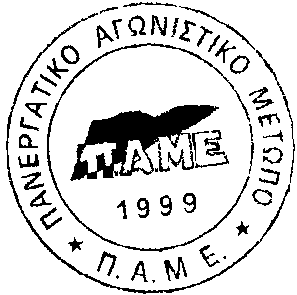 Αθήνα, 29.10.19